Priloga 2:Predlog kandidatov za organe ZKD Krško Predlagatelj – član ZKD Krško:     ____________________________________               Odgovorna oseba: ____________________________________                                                        (podpis in žig)Datum:  __________________________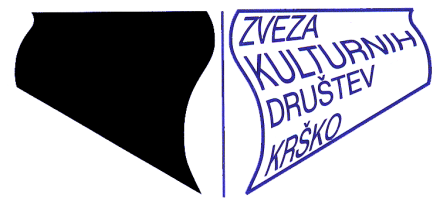 ZVEZA KULTURNIH DRUŠTEV KRŠKOValvasorjevo nabrežje 4, 8270 KrškoMatična številka: 5155819    DŠ:  22172718	TRR: 02980-0016216911e-mail: zveza.kulturnih.drustev.kk@gmail.com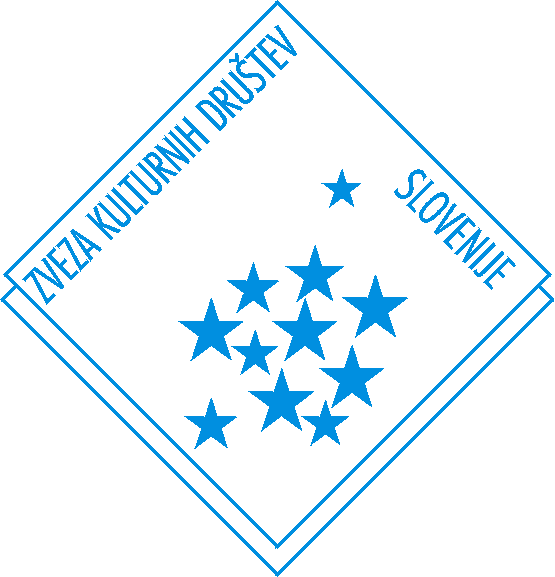 Naziv funkcijeIme in priimekpredsednik ZKD Krškopodpredsednik  ZKD Krško tajnik ZKD Krškoblagajnik ZKD Krško člani nadzornega odboračlani disciplinske komisije